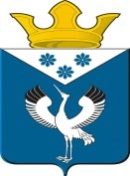 Российская ФедерацияСвердловская областьГлава муниципального образованияБаженовское сельское поселениеБайкаловского муниципального района Свердловской областиПОСТАНОВЛЕНИЕот 29.05.2024 г.                                         № 88                                         с. Баженовское      Об утверждении Перечня муниципального имущества муниципального образования Баженовское сельское поселение Байкаловского муниципального района Свердловской области, предназначенного для оказания имущественной поддержки субъектам малого и среднего предпринимательства и организациям, образующим инфраструктуру поддержки субъектов малого и среднего предпринимательстваВ соответствии со статьей 18 Федерального закона от 24.07.2007  N 209-ФЗ "О развитии малого и среднего предпринимательства в Российской Федерации", Порядком формирования, ведения и обязательного опубликования перечня муниципального имущества муниципального образования Баженовское сельское поселение, предназначенного для оказания имущественной поддержки субъектам малого и среднего предпринимательства, утвержденным Постановлением главы муниципального образования Баженовское сельское поселение от 31.08.2017                     № 124, Уставом Баженовского сельского поселения с целью создания благоприятных условий для развития малого и среднего предпринимательства на территории муниципального образования Баженовское сельское поселение, ПОСТАНОВЛЯЮ:           1. Утвердить Перечень муниципального имущества муниципального образования Баженовское сельское поселение Байкаловского муниципального района Свердловской области, предназначенного для оказания имущественной поддержки субъектам малого и среднего предпринимательства и организациям, образующим инфраструктуру поддержки субъектов малого и среднего предпринимательства (прилагается).           2. Опубликовать настоящее постановление в газете «Вести Баженовского сельского поселения» и разместить на официальном сайте администрации муниципального образования Баженовское сельское поселение  в сети Интернет: http://bajenovskoe.ru.           3. Постановление от 07.08.2023г. № 101 «Об утверждении Перечня муниципального имущества муниципального образования Баженовское сельское поселение, предназначенного для оказания имущественной поддержки субъектам малого и среднего предпринимательства и организациям, образующим инфраструктуру поддержки субъектов малого и среднего предпринимательства», с изменениями от 24.05.2024 г. № 85 признать утратившим силу.         4. Контроль за исполнением настоящего постановления оставляю за собой.Глава муниципального образования Баженовское сельское поселениеБайкаловского муниципального районаСвердловской области                                                                                  С.М. Спирин Приложение кПостановлению Главы МО Баженовское сельское поселение от 29.05.2024г. № 88 Перечень муниципального имущества муниципального образования Баженовское сельское поселениеБайкаловского муниципального района  Свердловской области, предназначенного для оказания имущественной поддержки субъектаммалого и среднего предпринимательства и организациям,образующим инфраструктуру поддержки субъектовмалого и среднего предпринимательстваNНаименование объектаАдрес объектаИндивидуальные характеристики объекта (площадь, год выпуска, гос. номер, марка, модель)Назначение объекта (офисное, складское, торговое, иное)Основания включения в ПереченьДополнительная информация12345671Земельный участокСвердловская область, Байкаловский район, д. ВязовкаПлощадь: 30377 кв.м.Кадастровый номер:66:05:0402007:276земли сельскохозяйственного назначенияПостановление главы МО Баженовское сельское поселение от 15.08.2022 № 105недвижимое имущество2Земельный участокСвердловская область, Байкаловский район, на земельных массивах кр. Хозяйства «Стимул» урочище «Заячий Лог»Площадь:57000 кв.мКадастровый номер:66:05:0402006:131Земли сельскохозяйственного назначенияПостановление главы МО Баженовское сельское поселение от 29.05.2024г. № 88Недвижимое имущество3Земельный участокСвердловская область, Байкаловский район, д. ВязовкаПлощадь:23509 кв.мКадастровый номер: 66:05:0403003:752Земли сельскохозяйственного назначенияПостановление главы МО Баженовское сельское поселение от 29.05.2024г. № 88Недвижимое имущество4Земельный участокСвердловская область, Байкаловский район, д. ВязовкаПлощадь:18714 кв.мКадастровый номер: 66:05:0403003:746земли сельскохозяйственного назначенияПостановление главы МО Баженовское сельское поселение от 29.05.2024г. № 88Недвижимое имущество5Земельный участокСвердловская область, Байкаловский район, д. ВязовкаПлощадь: 28468 кв.мКадастровый номер: 66:05:0403003:750земли сельскохозяйственного назначенияПостановление главы МО Баженовское сельское поселение от 29.05.2024г. № 88Недвижимое имущество